${orderno_img}实时荧光定量PCR实验送样单参考图片：这是我之前做过的结果如下：（请自行补充预期的参考图）参考文献的图片如下，我希望能得到如下结果：（请自行替补充样品预期的参考图，如为文献截图请保留图注）预约前请务必阅读我附件1qPCR实验介绍：实时荧光定量PCR是以DNA或者cDNA为模板进行扩增、并加入荧光基团进行定量，用于检测DNA或者RNA含量，可研究某个基因在经过特定处理后转录水平的变化情况。测试信息：预约链接https://www.shiyanjia.com/biology-150.html；涉及仪器有普通PCR仪、移液器、台式高速冷冻离心机、NanoDrop 2000、电泳仪、电泳槽、实时荧光定量PCR仪（具体仪器型号详见实验报告）。测试周期：一般为2-3周左右，具体实验周期请预约前与指南针工作人员沟通确认，谢谢！需要您提供：待测样品（原始样品或者RNA或者cDNA，原始样品可由我们代处理，RNA样品及cDNA样本接收后需先进行质检，质检合格的开展后续项目）;提供所需的引物/标准品（也可由平台代设计及合成）;其他所涉及的细胞、试剂盒以及生物耗材等平台都可以有偿提供。以下内容的阅读可以帮助您更好的开展实验qPCR实验服务流程？*上述服务流程可根据您的实验方案具体定制如何区分PCR、RT-PCR、qPCR？PCR：聚合酶链式反应，可以将目的基因扩增放大几百万倍；首先使DNA双链解离，使之成为单链，引物与模板DNA单链的互补序列配对结合，引物结合物在Taq酶的作用下，以dNTP为反应原料，靶序列为模板，按碱基配对与半保留复制原理，合成一条新的与模板DNA链互补的半保留复制链；RT-PCR：逆转录 PCR（reverse transcription PCR）或者称反转录PCR，是聚合酶链式反应(PCR)的一种广泛应用的变形，在RT-PCR中，以一条RNA链为模板逆转录成为互补DNA即cDNA，再以此为模板通过PCR进行DNA扩增。Real-time-PCR和qPCR（Quantitative Rea-ltime-PCR）：都是实时定量PCR，指的是在PCR过程中加入荧光基团，利用荧光信号积累，实现对每个循环都有数据实时记录，因此可以对起始模板数量进行定量的分析。案例展示：附件2我司会秉承严谨的科学态度和严格的契约精神，为每一个项目提供最好的检测服务。但不排除有个别项目，由于科学研究的特殊性、不可预知性，可能会存在检测结果的异常。因此，在此做特别说明，希望您能够给予一定的理解和支持，双方友好协调解决问题。1. 如服务内容涉及细胞培养、由于细胞受代数、增殖周期的影响（如 QPCR、MTT/CCK8、流式凋亡/周期、 双荧光素酶检测等），不同批次的检测结果可能会存在差异，单次检测的结果仅供参考。出于科学的严谨性考虑，对于您从未亲自开展过的实验方案（包含但不限于同一批次材料），我司强烈建议进行 3 次独立生物学重复（即全体系重复 3 次，服务费用会翻 2.5-3 倍），选用重复率最高的检测结果作为最终的有效结果。2. 如项目本身属于探究性实验（即实验条件和体系存在不确定性）需提前告知，我司可提供单次报价和整体报价两种方案可选，请您知悉。3. 我司能够绝对保证实验结果的真实性，唯一性，但不能保证实验结果（尤其是单次检测结果） 一定符合您的预期，亦不能保证是否与您提供的文献相符。如您不能接受不符合预期的结果，或对检测结果有质疑，可在科学指南针官网提交异议单，我司受理后双方友好解决。填写完整后请与指南针工作人员确认需求，谢谢！需求最终以该送样单为准，工作人员会确认方案及可行性，最终反馈具体报价信息，可能需要一定时间，请您耐心等待。由于科学实验是探索性尝试，有其不确定性，请悉知风险，如果实验过程出现客观结果与预期不符的情况，我们会及时反馈并暂停后续实验，与您沟通解决方案，避免耽误您的项目进度并及时为您止损，同时详细的实验方案可以为结果提供更好的保障，感谢您的支持！实验基本信息实验基本信息实验基本信息实验基本信息实验基本信息订单编号${orderno}  (此标识为单号标识，切勿修改删除)${orderno}  (此标识为单号标识，切勿修改删除)${orderno}  (此标识为单号标识，切勿修改删除)${orderno}  (此标识为单号标识，切勿修改删除)实验项目实时荧光定量PCR实验实时荧光定量PCR实验实时荧光定量PCR实验实时荧光定量PCR实验实验具体信息（以下信息为提示信息，为了保证您的需求及时确认，请一定修改为自己的需求，不知如何填写，请与指南针工作人员沟通）实验具体信息（以下信息为提示信息，为了保证您的需求及时确认，请一定修改为自己的需求，不知如何填写，请与指南针工作人员沟通）实验具体信息（以下信息为提示信息，为了保证您的需求及时确认，请一定修改为自己的需求，不知如何填写，请与指南针工作人员沟通）实验具体信息（以下信息为提示信息，为了保证您的需求及时确认，请一定修改为自己的需求，不知如何填写，请与指南针工作人员沟通）实验具体信息（以下信息为提示信息，为了保证您的需求及时确认，请一定修改为自己的需求，不知如何填写，请与指南针工作人员沟通）客户姓名描述您的测试目的如检测某种材料对细胞内某种基因表达量的影响（相对表达量）/如检测污泥样本中某种功能基因的含量。如检测某种材料对细胞内某种基因表达量的影响（相对表达量）/如检测污泥样本中某种功能基因的含量。如检测某种材料对细胞内某种基因表达量的影响（相对表达量）/如检测污泥样本中某种功能基因的含量。如检测某种材料对细胞内某种基因表达量的影响（相对表达量）/如检测污泥样本中某种功能基因的含量。样品数量样品编号样品类型提供的是原样：提供的是原样：提供的是原样：提供的是原样：样品类型提供的是提取好的：提供的是提取好的：提供的是提取好的：提供的是提取好的：样品类型请备注：请备注：请备注：样品类型提供的样品重量：注：提取时需要称重，如送样类型为DNA/RNA/cDNA，请提供每个样提取时对应的原样重量。提供的样品重量：注：提取时需要称重，如送样类型为DNA/RNA/cDNA，请提供每个样提取时对应的原样重量。提供的样品重量：注：提取时需要称重，如送样类型为DNA/RNA/cDNA，请提供每个样提取时对应的原样重量。提供的样品重量：注：提取时需要称重，如送样类型为DNA/RNA/cDNA，请提供每个样提取时对应的原样重量。样品类型样品保存方式样品保存方式其他保存方式请在此备注：其他保存方式请在此备注：检测对象检测对象请备注：请备注：请备注：检测类型测试项目提取方法仅提供原样客户需填写此项；如一个样提取1次；一个样提取3次后，再将RNA/DNA等量混合成1份；一个样取不同部位等量混合后提取1次检测。仅提供原样客户需填写此项；如一个样提取1次；一个样提取3次后，再将RNA/DNA等量混合成1份；一个样取不同部位等量混合后提取1次检测。仅提供原样客户需填写此项；如一个样提取1次；一个样提取3次后，再将RNA/DNA等量混合成1份；一个样取不同部位等量混合后提取1次检测。测试项目检测方法标准品类型标准品类型是否自行提供标准品是否自行提供标准品是否自行提供标准品待测目的基因目的基因引物信息如选择1或2，请完善引物信息表各项目；如选择3，请在引物信息表内填写基因名称或告知扩增片段序列信息。如选择1或2，请完善引物信息表各项目；如选择3，请在引物信息表内填写基因名称或告知扩增片段序列信息。如选择1或2，请完善引物信息表各项目；如选择3，请在引物信息表内填写基因名称或告知扩增片段序列信息。如选择1或2，请完善引物信息表各项目；如选择3，请在引物信息表内填写基因名称或告知扩增片段序列信息。技术重复次数注：每样每基因默认提供3次技术重复数据，如有特殊设置，请在此处备注清楚；注：每样每基因默认提供3次技术重复数据，如有特殊设置，请在此处备注清楚；注：每样每基因默认提供3次技术重复数据，如有特殊设置，请在此处备注清楚；注：每样每基因默认提供3次技术重复数据，如有特殊设置，请在此处备注清楚；其他要求注：*如果您有详细实验方案或上述未提及的内容，请在这里补充，我们会根据您提供的详细实验方案进行实验，谢谢！*如之前未开展过相关实验，请悉知实验风险，结果不一定符合预期。注：*如果您有详细实验方案或上述未提及的内容，请在这里补充，我们会根据您提供的详细实验方案进行实验，谢谢！*如之前未开展过相关实验，请悉知实验风险，结果不一定符合预期。注：*如果您有详细实验方案或上述未提及的内容，请在这里补充，我们会根据您提供的详细实验方案进行实验，谢谢！*如之前未开展过相关实验，请悉知实验风险，结果不一定符合预期。注：*如果您有详细实验方案或上述未提及的内容，请在这里补充，我们会根据您提供的详细实验方案进行实验，谢谢！*如之前未开展过相关实验，请悉知实验风险，结果不一定符合预期。参考文献请提供相关参考文献中的检测方法。请提供相关参考文献中的检测方法。请提供相关参考文献中的检测方法。请提供相关参考文献中的检测方法。数据处理需求如需要常规报告范围外的数据处理，请在此详细说明。如需要常规报告范围外的数据处理，请在此详细说明。如需要常规报告范围外的数据处理，请在此详细说明。如需要常规报告范围外的数据处理，请在此详细说明。剩余样品处理方式（必填）*如选择回收涉及包装费、运输费或干冰费用需自行承担。*如选择销毁，项目完成后样品/试剂默认保留2周，2周后统一销毁处理。*如选择回收涉及包装费、运输费或干冰费用需自行承担。*如选择销毁，项目完成后样品/试剂默认保留2周，2周后统一销毁处理。*如选择回收涉及包装费、运输费或干冰费用需自行承担。*如选择销毁，项目完成后样品/试剂默认保留2周，2周后统一销毁处理。*如选择回收涉及包装费、运输费或干冰费用需自行承担。*如选择销毁，项目完成后样品/试剂默认保留2周，2周后统一销毁处理。引物信息表1.自行提供质粒≥5ug，引物提供≥1OD的干粉，常温或冰袋寄送。2.探针法需提供探针序列。引物信息表1.自行提供质粒≥5ug，引物提供≥1OD的干粉，常温或冰袋寄送。2.探针法需提供探针序列。引物信息表1.自行提供质粒≥5ug，引物提供≥1OD的干粉，常温或冰袋寄送。2.探针法需提供探针序列。引物信息表1.自行提供质粒≥5ug，引物提供≥1OD的干粉，常温或冰袋寄送。2.探针法需提供探针序列。引物信息表1.自行提供质粒≥5ug，引物提供≥1OD的干粉，常温或冰袋寄送。2.探针法需提供探针序列。引物信息表1.自行提供质粒≥5ug，引物提供≥1OD的干粉，常温或冰袋寄送。2.探针法需提供探针序列。引物信息表1.自行提供质粒≥5ug，引物提供≥1OD的干粉，常温或冰袋寄送。2.探针法需提供探针序列。基因名称前引物名称前引物序列后引物名称后引物序列探针序列扩增片段序列样品信息表样品信息表样品信息表样品信息表样品名称样品编号待测目的基因数量待测目的基因名称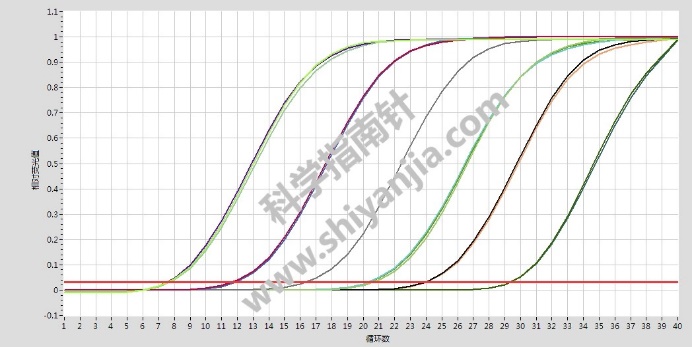 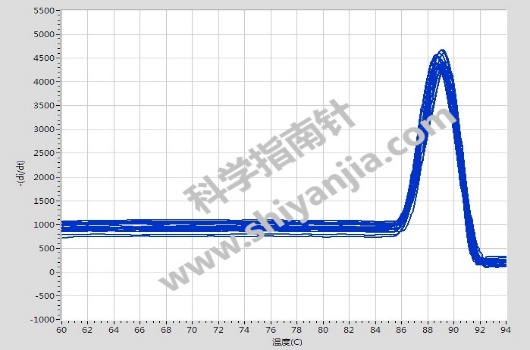 